UGDOMOJI VEIKLA: ,,MAMYTE, TU RASOS LAŠELIS,SAULĖS                                                             SPINDULYS“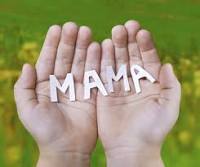 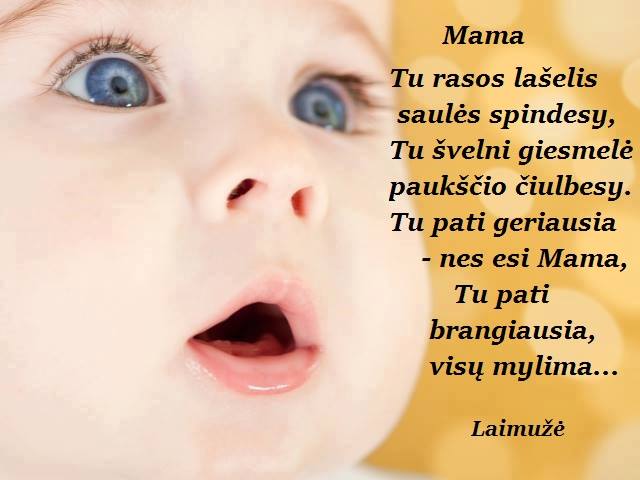 KĄ TURIME ŽINOTI.                                                                                                                                                                                                                             Motinos diena – tai šventė, kai sveikiname savo mamas. Motinos diena švenčiama pirmąjį gegužės sekmadienį. Šią dieną mamytes sveikina vaikai ir vyrai. Motina tapatinama su  žeme. Kaip žemė užaugina derlių, taip ir motina užaugina savo vaikus. Todėl motinos diena švenčiama pavasarį, kai bunda žemė  (Motinos diena Vikipedija)VEIKLŲ TIKSLAI Siekti, kad vaikas:Kalbėtų natūraliai, išsakydamas savo patirtį, norus, svajones;Suprastų pasakojimo turinį, įvykių eigą;Tyrinėtų balso skambėjimo ypatumus dainuojant su žodžiais ir be jų, žaidžiant įvairius žaidimus;Savarankiškai serviruotų  ir tvarkytų stalą;Atpažintų ir įvardintų savo jausmus;Kurtų pagal išankstinį sumanymą;REIKALINGOS MEDŽIAGOS IR PRIEMONĖSĮprastos dailės veiklai priemonės (popierius, spalvotas popierius, spalvoti pieštukai, flomasteriai, priemonės iš gamtos, akvarelė ,žirklės, pieštukiniai klijai;https://www.youtube.com/watch?v=ZdbNxuR_wbA Dainelė ,,Aš nupiešiu mamytei - ,,Boružėlė“ – dainuoja Justina ir Raimonda.Padainuokite visi kartu kaip mylite savo mamytę.IDĖJOS VAIKŲ VEIKLAIAtvirutė mamytei, močiutei.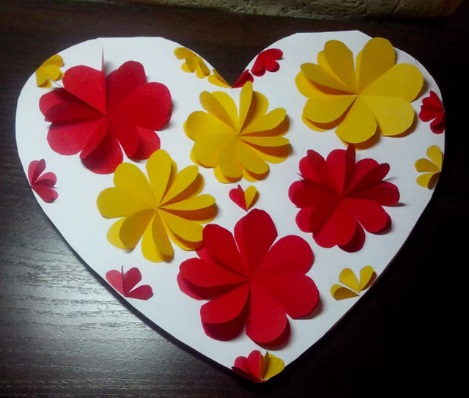  Perlenkite popieriaus lapą per pusę ir išsikirpęširdelės formą, ją papuoškite gėlytėmis.Gėlytes žiedlapį – iš skrituliuko, kurį perlenkę per puse ir suklijuojavę vieną jo pusę,suklijuokite į į žiedlapį.Atvirutės vidinėje pusėje nupieškitemamytei, močiutei piešinuką, nukopijuokite eilėraštuko keturailį  - sveikinimą;  Nusipieškite mamos portretą ir jos plaukučius puoškite spalvoto popieriaus juostelėmis, pienėmis, pritaškavus spalvų, pūskitejas per kokteilio šiaudelį iš šlapio taškelio  liesis spalvos -  plaukučiai .                       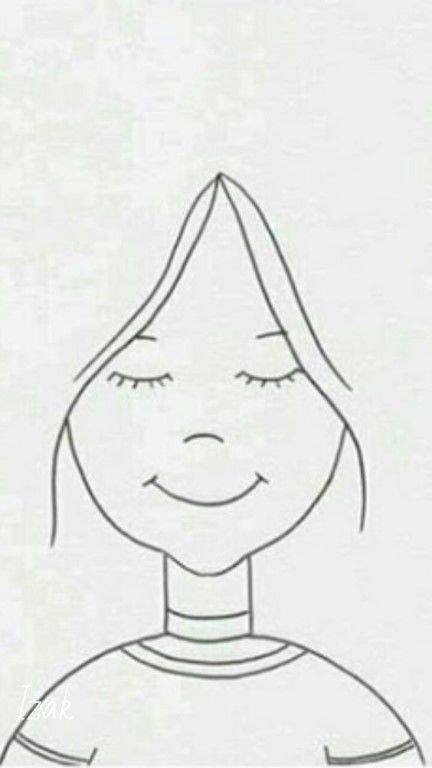 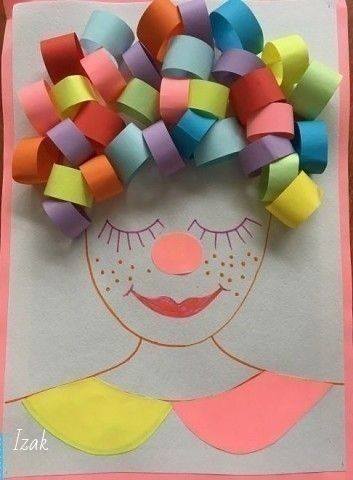 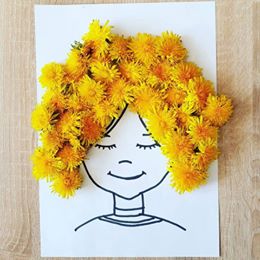 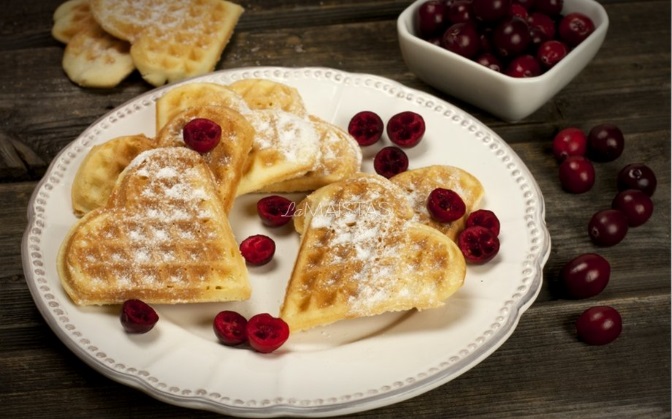 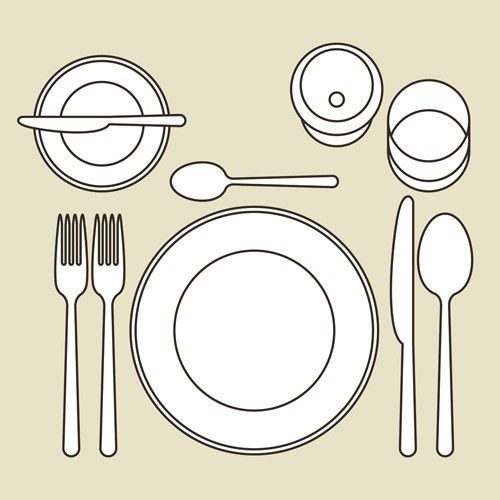                                                                                                                                                                         Padedant sesei, broliui, tėčiui paruoškite mamytei staigmeną – iškepkite širdelių blynų ir paserviruokite pusryčių stalą.Širdelių blynų receptas  (čirviniai blynai – visi receptai įdėti wwww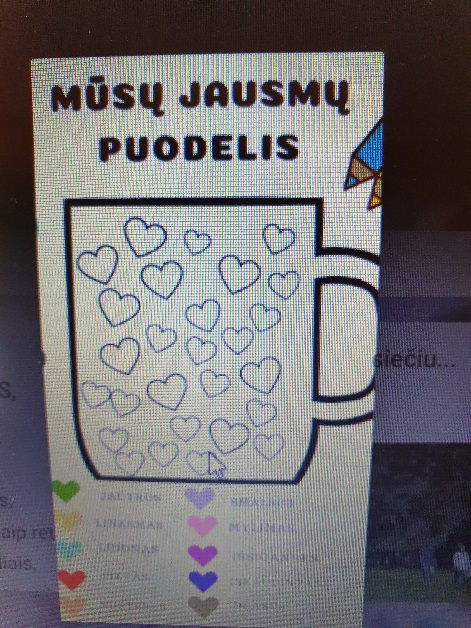 Nusipiešę puodelį nuspalvinkite pasirinkę spalvas puodelio:žalia – jautrus;geltona – linksmasžydra – liūdnasraudona – piktasvioletinė – smalsusrožinė – mylimastamsiai raudona – išsigandęsmėlyna – įskaudintas‘samanų spalva – drąsus.https://www.vaikams.lt/filmukai/didieji-salciai.html  - pažiūrėkite animacinį filmuką ir aptarkite, kodėl berniukas susipyko su mamyte ? Kodėl berniukui nenupirko mamytė arkliuko? Aptarkite turinį.Eilėraštukus kopijuokite ir dovanokite iliustravę mamytei, močiutei, o, kam pavyks, išmokite padeklamuoti .                                                RAMUTĖ SKUČAITĖMamyte mylima                                 MočiutėMamyte mylima                                       Kas gera, kas šilta – močiutė.Tu – laimės pasagėle                                Kas glosto, kas glaudžia -  močiutė.          Mamyte, tu – daina                                   Močiutė - tai pasakos ilgos.Tu – mano pasakėlė,                                 Raudonos uogelės ant smilgos,                                                                   Gėlių daigeliai su sužėlę,Rytinė mankštelė su Zumba: pasportuokite visi kartu.https://www.youtube.com/watch?v=ymigWt5TOV8KĄ STEBĖTI IR VERTINTI? (pagal pasirinktus ugdyti gebėjimus)Ar vaikas  kalba išsakydamas savo patirtį, norus, svajones;Ar detalesniais, įtaigiais darbeliais pasakoja realias ir fantastines istorijas. Vaizdus papildo grafiniais ženklais; (raidėmis, skaičiais, žodžiais)Ar serviruoja ir tvarko stalą;Ar kalba apie tai, ką norėtų išmokti, ką daryti, kad išmoktų, numatys ką veiks,kai išmoks;Ar apibūdinna savo jausmus, pakomentuoja juos sukėlusias situacijas,bei priežastis;Ar supranta animacinio filmuko turinį, įvykių eigą;ARBA:AAARBA: LAIVAI, LAIŽaidimas „Skęsta – neskęsta“